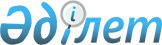 Об образовании избирательных участков на территории Денисовского района
					
			Утративший силу
			
			
		
					Решение акима Денисовского района Костанайской области от 2 марта 2020 года № 4. Зарегистрировано Департаментом юстиции Костанайской области 6 марта 2020 года № 9003. Утратило силу решением акима Денисовского района Костанайской области от 13 августа 2021 года № 7
      Сноска. Утратило силу решением акима Денисовского района Костанайской области от 13.08.2021 № 7 (вводится в действие по истечении десяти календарных дней после дня его первого официального опубликования).
      В соответствии со статьей 23 Конституционного закона Республики Казахстан от 28 сентября 1995 года "О выборах в Республике Казахстан" по согласованию с Денисовской районной территориальной избирательной комиссией аким Денисовского района РЕШИЛ:
      1. Образовать избирательные участки на территории Денисовского района согласно приложению.
      2. Признать утратившим силу решение акима "Об образовании избирательных участков на территории Денисовского района" от 19 февраля 2018 года № 5 (опубликовано 13 марта 2018 года в Эталонном контрольном банке нормативных правовых актов Республики Казахстан, зарегистрировано в Реестре государственной регистрации нормативных правовых актов за № 7588).
      3. Государственному учреждению "Аппарат акима Денисовского района" в установленном законодательством Республики Казахстан порядке обеспечить:
      1) государственную регистрацию настоящего решения в территориальном органе юстиции;
      2) размещение настоящего решения на интернет-ресурсе акимата Денисовского района после его официального опубликования.
      4. Контроль за исполнением настоящего решения возложить на руководителя аппарата акима района.  
      5. Настоящее решение вводится в действие по истечении десяти календарных дней после дня его первого официального опубликования. Избирательные участки на территории Денисовского района
      1. Избирательный участок № 318, в границах села Покровка.
      Местонахождение участка: Денисовский район, село Покровка, улица Мира, 2, здание коммунального государственного учреждения "Покровская средняя школа" отдела образования акимата Денисовского района".
      2. Избирательный участок № 319, в границах села Досовка.
      Местонахождение участка: Денисовский район, село Досовка, улица Центральная, 23, здание коммунального государственного учреждения "Досовская основная школа" отдела образования акимата Денисовского района".
      3. Избирательный участок № 320, в границах села Фрунзенское, улицы: Степная, Пролетарская, Больничная, Комсомольская, Октябрьская, Строительная, Гагарина, Целинная, переулок Первомайский, переулок Клубный, переулок Школьный, Стадионная, Фрунзенская 1, 3, 5, 6, 7, 8, 9, 10, 11, 12, 13, 14, 16, 17, 18, 19, 20, 21, 22, 23, 24, 25, 26, 27, 28, 29, 30, 31, 35, 39, 40А, 42А, 44А, 46А, 48.
      Местонахождение участка: Денисовский район, село Фрунзенское, улица Комсомольская, 45, здание Фрунзенского сельского дома культуры.
      4. Избирательный участок № 321, в границах села Фрунзенское, улицы: Приаятская, Майская, Молодежная, Новая, Фрунзенская 32, 34, 36, 38, 40, 44, 46, 50, 52, 54, 56, 58, 60, 62, 64, 66, 68, 70, 72.
      Местонахождение участка: Денисовский район, село Фрунзенское, улица Майская, 1А, здание товарищества с ограниченной ответственностью "Приаятское 2001".
      5. Избирательный участок № 322, в границах села Красноармейское.
      Местонахождение участка: Денисовский район, село Красноармейское, улица Школьная, 16, здание коммунального государственного учреждения "Красноармейская основная школа" отдела образования акимата Денисовского района".
      6. Избирательный участок № 323, в границах села Кочержиновка.
      Местонахождение участка: Денисовский район, село Кочержиновка, улица Школьная, 4, здание коммунального государственного учреждения "Кочержиновская начальная школа" отдела образования акимата Денисовского района".
      7. Избирательный участок № 325, в границах села Аятское. 
      Местонахождение участка: Денисовский район, село Аятское, улица Клубная, 20/2, здание коммунального государственного учреждения "Аятская средняя школа имени академика Темирбая Байбусыновича Даркамбаева" отдела образования акимата Денисовского района".
      8. Избирательный участок № 329, в границах села Зааятское, улицы: Октября, Лесная, Степная, Школьная, Чапаева, переулок Восточный, переулок Почтовый, Ленина, Московская, Пушкина, Гоголя, Киевская, Фрунзе, переулок Малый, Дорожная 1, 2, 3, 4, 5, 6, 7, 8, 9, 10, 11, 12, 13, 14, 15, 16, 17, 18, 19, 20, 21, 22, 23, 25, 26, 27, 28, 29, 30, 31, 32, 33, 34, 35, 36, 37, 38, 39, 40, 41, 42, 43.
      Местонахождение участка: Денисовский район, село Зааятское, улица Школьная,7, здание коммунального государственного учреждения "Зааятская средняя школа" отдела образования акимата Денисовского района".
      9. Избирательный участок № 330, в границах села Алчановка.
      Местонахождение участка: Денисовский район, село Алчановка, улица Ленина, 8, здание коммунального государственного учреждения "Алчановская основная школа" отдела образования акимата Денисовского района".
      10. Избирательный участок № 331, в границах села Зааятское, улицы: Железнодорожная, Озерная, Целинная, переулок Переездный, переулок Луговой, Дорожная 55, 56, 57, 58, 59, 60, 61, 62, 63, 64, 65, 66, 67.
      Местонахождение участка: Денисовский район, село Зааятское, улица Железнодорожная, 8, здание табельной акционерного общества "Национальная компания "Казахстанская Темір - жолы" Костанайское отделение железной дороги – грузовые перевозки".
      11. Избирательный участок № 332, в границах сел Свердловка, Приречное.
      Местонахождение участка: Денисовский район, село Свердловка, улица Школьная, 8, здание коммунального государственного учреждения "Свердловская средняя школа" отдела образования акимата Денисовского района".
      12. Избирательный участок № 334, в границах села Подгорное.
      Местонахождение участка: Денисовский район, село Подгорное, улица Центральная, 9, здание конторы товарищества с ограниченной ответственностью "Мак-С".
      13. Избирательный участок № 335, в границах села Аршалы.
      Местонахождение участка: Денисовский район, село Аршалы, улица Школьная, 14, здание коммунального государственного учреждения "Аршалинская средняя школа" отдела образования акимата Денисовского района".
      14. Избирательный участок № 336, в границах села Георгиевка.
      Местонахождение участка: Денисовский район, село Георгиевка, улица Целинная, 1, здание коммунального государственного учреждения "Георгиевская начальная школа" отдела образования акимата Денисовского района".
      15. Избирательный участок № 338, в границах села Набережное.
      Местонахождение участка: Денисовский район, село Набережное, улица Береговая, 8, здание коммунального государственного учреждения "Набережная начальная школа" отдела образования акимата Денисовского района".
      16. Избирательный участок № 339, в границах села Приреченка.
      Местонахождение участка: Денисовский район, село Приреченка, улица Клубная, 6, здание коммунального государственного учреждения "Приреченская средняя школа" отдела образования акимата Денисовского района".
      17. Избирательный участок № 340, в границах села Окраинка.
      Местонахождение участка: Денисовский район, село Окраинка, улица Клубная, 16, здание коммунального государственного учреждения "Окраинская начальная школа" отдела образования акимата Денисовского района".
      18. Избирательный участок № 341, в границах села Комаровка.
      Местонахождение участка: Денисовский район, село Комаровка, улица Центральная, 7А/2, здание коммунального государственного учреждения "Комаровская начальная школа" отдела образования акимата Денисовского района".
      19. Избирательный участок № 342, в границах села Антоновка.
      Местонахождение участка: Денисовский район, село Антоновка, улица Целинная, 45, здание коммунального государственного учреждения "Антоновская основная школа" отдела образования акимата Денисовского района".
      20. Избирательный участок № 343, в границах села Крымское.
      Местонахождение участка: Денисовский район, село Крымское, улица Парковая, 11, здание коммунального государственного учреждения "Крымская средняя школа" отдела образования акимата Денисовского района".
      21. Избирательный участок № 344, в границах села Озерное.
      Местонахождение участка: Денисовский район, село Озерное, улица Школьная, 15, здание конторы товарищества с ограниченной ответственностью "Арай-Холдинг".
      22. Избирательный участок № 345, в границах села Перелески, улицы: Центральная, Южная, Садовая, Целинная, Юбилейная, Лесная, Северная, Восточная, Строительная, Школьная, Молодежная, Новая, Парковая.
      Местонахождение участка: Денисовский район, село Перелески, улица Школьная, 1, здание коммунального государственного учреждения "Перелескинская средняя школа" отдела образования акимата Денисовского района".
      23. Избирательный участок № 346, в границах села Перелески, улицы: Большая, Малая, Парижская, Средняя, Станция, Шанхайская.
      Местонахождение участка: Денисовский район, село Перелески, Промзона-9, 19, здание конторы товарищества с ограниченной ответственностью "ХПП Перелески".
      24. Избирательный участок № 347, в границах села Жалтырколь.
      Местонахождение участка: Денисовский район, село Жалтырколь, улица Мира, 4, здание Дома культуры товарищества с ограниченной ответственностью "Баталинское".
      25. Избирательный участок № 348, в границах села Архангельское.
      Местонахождение участка: Денисовский район, село Архангельское, улица Парковая, 13, здание коммунального государственного учреждения "Архангельская основная школа" отдела образования акимата Денисовского района".
      26. Избирательный участок № 349, в границах села Денисовка, улицы: Красных Партизан 3, 5, 7, 9, 11, 13, 15, 17, 19, 23, 29, 33, 35, 37, 39, 41, 43, 45, 47, 61, 63, 65, 67, 69, 71, 73, 75, 77, 79, 81, 83, 85, 87, 91, 93, 95, 97, 99, 101, 105; Советская 1, 2, 3, 4, 5, 6, 7, 9, 10, 16, 17, 18, 20, 23, 24, 25, 26, 27, 28, 29, 30, 31, 32, 33, 34, 35, 36, 37, 38, 39, 40, 41, 42, 43, 44, 45, 46, 47, 49, 51, 53, 55, 57, 59, 61, 63; Чапаева 1, 2, 3, 5, 6, 8, 9, 10, 12, 13, 15, 16, 17, 18, 22, 24, 26, 27, 29, 31, 32, 33, 35, 37, 38, 39, 40, 41, 42, 43, 45, 46, 47, 48, 49, 51, 53, 57, 59, 61, 62, 63, 64, 65, 66, 67, 68, 70, 72, 74, 76, 78, 80, 82, 84, 88, 90, 92, 94, 96, 98, 100, 102, 104, 106, 108, 112, 114; Строительная 1, 2, 3, 4, 5, 6, 7, 8, 11, 13, 15, 17, 20, 21, 23, 24; 50 лет Октября 1, 2, 2А, 4, 5, 5А, 6, 7, 9, 11, 13, 15, 16, 17, 18, 19, 20, 21, 22, 23, 24, 25, 26, 32, 35, 36, 37, 39, 40, 41, 42, 43, 44, 46, 47, 49, 51, 53, 54, 55, 58, 59, 61, 64, 65, 66, 67, 68, 69, 70, 71, 76, 78, 80, 82, 84, 86, 88, 92, 94, 96, 98, 100, 102, 106, 108, 110; Калинина 2, 7, 8, 9, 11, 13, 15, 17, 19, 20, 22, 23, 24, 26, 27, 28, 30, 31, 33, 34, 35, 37, 38, 39, 40, 41, 42, 43, 44, 45, 47, 48, 49, 50, 51, 52, 53, 54, 55, 57, 59, 60, 64, 66, 68А, 69, 70, 70А, 72А, 74; Амангельды 1, 2, 4, 5, 6, 8, 9, 11, 12, 13, 15, 18, 20, 22, 24, 26, 30, 32, 36, 38; Октябрьская 1, 2, 3, 4, 5, 6, 7, 8, 11А, 11Б,12, 12А, 13, 14, 16; Ленина 3, 3А, 5, 6, 7, 9, 10, 26, 28, 30, 31, 33; Нурпеисова 2, 3, 4, 4А, 5, 6, 7, 8, 9, 10, 11, 13, 14, 15, 16, 17, 18, 26, 27, 29, 31, 32, 35, 38, 38А, 40; Горького 2, 3, 4, 5, 6, 8, 9, 10, 11, 12, 13, 18, 19, 20, 21, 23; Пушкина 1, 3, 4, 5, 6, 7, 9, 10, 11, 12, 13, 14, 15, 16, 17, 19, 21, 22, 23, 24, 25, 26, 27, 28, 30; Комсомольская 1, 2, 4, 5, 6, 7, 8, 9, 10, 11, 11А, 13, 13А, 14, 16, 17, 18, 19, 20, 22, 24, 28, 30; Базарная 1, 3, 7, 8, 14, 16, 18, 20; Мельничная 1, 2, 3, 4, 5, 6, 7, 8, 9, 10, 11, 12, 15, 16, 18, 20, 21, 22, 23, 24, 25, 26, 28, 30.
      Местонахождение участка: Денисовский район, село Денисовка, улица Калинина, 10, здание коммунального государственного учреждения "Денисовская средняя школа № 2" отдела образования акимата Денисовского района".
      27. Избирательный участок № 350, в границах села Денисовка, улицы: Красных Партизан 2, 4, 6, 8, 10, 14, 16, 16А, 18, 20, 22, 28, 30, 32, 34, 38, 42, 44, 46, 48, 50, 52, 54, 58, 60; Целинная 2, 3, 4, 6, 7, 8, 9, 11, 13, 14, 15, 16, 18, 19, 20, 21, 23, 25, 27, 29, 31, 33; Элеваторная 2, 4, 6, 8, 9, 11, 13, 15, 17, 19, 21, 25; Амангельды 15, 17, 19, 21, 23, 25, 27, 29, 31, 33, 35, 37, 44, 46, 48, 52, 54, 58, 62; Октябрьская 15, 18, 19, 20, 21, 22, 24, 28, 30, 32; Ленина 34, 35, 37, 39, 41, 43, 43А, 44, 46, 47; Береговая 1, 2, 3, 4, 5, 6, 6А, 7А, 8, 8А, 8Б, 10, 10А, 11, 12, 13, 14, 15, 16, 17, 18, 19, 20, 21, 22, 23, 25, 26, 27, 28, 29, 30, 32, 34, 36; Нурпеисова 37, 39, 41, 42, 43, 44, 45, 46,47, 48, 49, 50, 52, 54, 56; Горького 24, 25, 26, 27, 28, 29; Мельничная 32, 36, 38, 40, 40А, 42, 42А, 44, 44А, 46, 46А, 48, 50, 52, 54, 56, 58; Сельхозтехника 1, 2, 3, 4; Гагарина 23, 23А, 25, 28, 30, 32, 34, 36, 38, 40, 42; Новая 72, 73, 74, 75, 77; Школьная 1, 2, 3, 4, 5, 6, 7, 7А, 9, 12, 15, 18.
      Местонахождение участка: Денисовский район, село Денисовка, улица Ленина, 12, здание коммунального государственного казенного предприятия "Районный Дом культуры отдела культуры и развития языков акимата Денисовского района".
      28. Избирательный участок № 351, в границах села Денисовка, улицы: Полевая 1, 3, 5, 7, 9, 11, 13; Молодежная 1, 1А, 2, 3, 4, 5, 6, 13, 14, 16; Маслозаводская 1, 5, 7, 11, 13, 15, 17, 19, 21; Гагарина 1, 5, 7, 8, 9, 11А, 11Б, 12, 13, 13А, 14, 15, 16, 17, 19, 20, 21, 22, 24, 26, 27, 29, 31, 44; Титова 4, 5, 6, 10, 12, 23, 23А, 24, 25, 28; Терешковой 3, 4, 15А, 16, 20; Заречная 1, 2, 3, 4, 5, 6, 7, 8, 9; Первомайская 2, 3, 4, 5, 6, 7, 8, 9, 11, 13, 15, 17; Королева 1, 2, 3, 4, 5, 7; Калинина 75, 75А, 76, 77, 77А, 78, 78А, 79, 79А, 80, 80А, 81, 81А, 83А, 87, 90; 50 лет Октября 71А, 73, 75, 77, 79, 81, 83, 85, 87, 89; Целинная 67Б; Элеваторная 58, 60, 60А, 62, 62А, 64; Кавказская 34, 38, 40, 41Б, 41В, 42, 43, 45, 47, 49, 51; Фестивальная 27, 29, 31, 33, 35, 36А, 38А, 40, 42, 44; Патриса Лумумбы 44, 44А, 44Б, 44В, 44Г, 46, 46А, 46Б, 51, 52, 53, 54, 55, 56, 57, 59; Дорожная 12А, 12В, 12Д, 12Е, 16А, 18, 18А, 20, 20А, 22, 24, 26, 28, 28А; Красных Партизан 104; Озерная 1, 2, 3, 4, 5, 6, 7, 9; Центральная 1, 3, 4, 5, 6, 7, 8, 9, 10, 11; Школьная 22, 24, 26, 28, 30, 32.
      Местонахождение участка: Денисовский район, село Некрасовка, улица Школьная, 1, здание коммунального государственного учреждения "Денисовская средняя школа № 1" отдела образования акимата Денисовского района".
      29. Избирательный участок № 352, в границах села Денисовка, улицы: Новая 1, 2, 3, 4, 5, 7, 9, 10, 20, 21, 24, 25, 26, 27, 28, 30, 31, 32, 33, 34, 35, 36, 37, 38, 39, 40, 41, 42, 42А, 42Б, 43, 44, 44А, 45, 45А, 46, 46А, 47, 47А, 49, 50, 52, 53, 54, 54А, 56, 57, 58, 59, 60, 61, 63, 64, 65, 66, 67, 68, 69, 70, 71; Степная 6; Нефтебаза 2, 2А, 3, 4, 5, 5А, 6, 6А, 7, 8, 9, 9А, 10, 10А, 11, 11А, 12, 13, 15; Станция Денисовка 2, 8, 9, 12, 13, 14, 15, 16, 17, 18, 19, 23, 24, 25, 26, 27, 28, 29, 30, 31, 32, 33, 34, 35, 37, 39, 40, 41, 42, 43, 44, 45, 46, 48, 49, 50, 51, 52, 52А, 53, 54, 55, 56, 57, 58, 59, 60, 101.
      Местонахождение участка: Денисовский район, село Денисовка, улица Степная, 5, здание конторы нефтебазы.
      30. Избирательный участок № 353, в границах села Некрасовка.
      Местонахождение участка: Денисовский район, село Некрасовка, улица Комарова, 14, здание конторы товарищества с ограниченной ответственностью "ЛАРИ".
      31. Избирательный участок № 354, в границах села Гришенка. 
      Местонахождение участка: Денисовский район, село Гришенка, улица Набережная, 6, здание коммунального государственного учреждения "Гришенская основная школа" отдела образования акимата Денисовского района".
      32. Избирательный участок № 357, в границах села Глебовка.
      Местонахождение участка: Денисовский район, село Глебовка, улица Новостройка, 16, здание коммунального государственного учреждения "Глебовская средняя школа" отдела образования акимата Денисовского района".
      33. Избирательный участок № 358, в границах села Денисовка, улица Маслозаводская 23.
      Местонахождение участка: Денисовский район, село Денисовка, улица Маслозаводская, 23, здание коммунального государственного предприятия "Денисовская районная больница" Управления здравоохранения акимата Костанайской области.
      34. Избирательный участок № 359, в границах села Денисовка, улицы: Красных Партизан 66, 68, 70, 74, 76, 78, 80, 82, 86, 88, 90, 92, 94, 98, 100, 102; Целинная 26, 28, 30, 32, 34, 36, 39, 40, 41, 42, 43, 45, 46, 48, 49, 50, 51, 53, 57, 59, 61, 63, 65, 67, 67А; Рабочая 3, 4, 5, 6, 7, 8, 9, 10, 11, 12, 13, 14; Элеваторная 16, 18, 20, 22, 30, 31, 32, 33, 34, 35, 36, 37, 38, 39, 40, 41, 42А, 45, 47, 48, 49, 50, 54, 56; Кавказская 1, 2, 3, 4, 5, 6, 7, 8, 9, 10, 11, 12, 13, 14, 15, 16, 17, 18, 19, 20, 21, 22, 23, 24, 25, 26, 27, 28, 29, 30, 31, 33, 35, 37, 39, 41, 41А; Фестивальная 1, 2, 3, 4, 5, 6, 7, 9, 10, 11, 12, 13, 14, 15, 16, 17, 19, 20, 21, 22, 23, 24, 25, 26, 28, 30, 32, 36, 38; Патриса Лумумбы 1, 2, 3, 4А, 5, 6, 7, 8, 9, 10, 11, 12, 13, 14, 15, 16, 17, 18, 19, 20, 21, 22, 23, 24, 26, 27, 28, 29, 30, 31, 32, 33, 34, 35, 36, 37, 37А, 38, 39, 40, 41, 42, 42А; Дорожная 2, 3, 3А, 4, 4А, 6, 8, 10, 10А, 11, 12, 12Б, 13, 14, 14А, 16; Маслозаводская 2, 2А, 2Б, 2Г, 6, 8, 10, 14; Пушкина 31, 32, 32А, 33, 34, 35, 36, 37, 38, 39, 40, 42, 44, 46; Мельничная 27, 29, 33, 35, 37, 39, 41, 43; Комсомольская 21, 23, 25, 27, 30А, 32, 34, 36, 38; Базарная 9, 9А, 11, 11А, 13, 20А, 22, 24, 26; ДЭУ-239 3, 4, 5, 6, 7, 8, 9, 10, 11, 12, 14, 16, 18, 20, 22; Подстанция 1, 3.
      Местонахождение участка: Денисовский район, село Денисовка, улица Кавказская, 30А, здание спорткомплекса "Автомобилист" отдела физической культуры и спорта акимата Денисовского района.
					© 2012. РГП на ПХВ «Институт законодательства и правовой информации Республики Казахстан» Министерства юстиции Республики Казахстан
				
      Аким Денисовского района

Б. Нургалиев
Приложение
к решению акима
от 2 марта 2020 года
№ 4